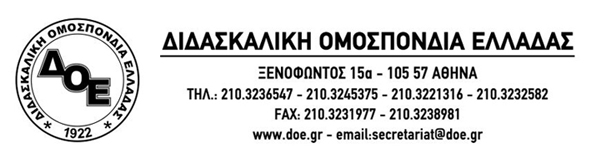 ΟΛΟΙ ΣΤΗ ΓΕΝΙΚΗ ΑΠΕΡΓΙΑ ΣΤΙΣ 9 ΑΠΡΙΛΗ 2014ΑΠΕΡΓΟΥΜΕ ΚΑΙ ΔΙΑΔΗΛΩΝΟΥΜΕ ΣΕ ΟΛΗ ΤΗ ΧΩΡΑ	Το Δ.Σ. της Δ.Ο.Ε. καλεί τα μέλη του στη Γενική Απεργία στις 9 Απριλίου 2014 και στα συλλαλητήρια που διοργανώνονται σε όλη τη χώρα.Όχι στην «αξιολόγηση – χειραγώγηση»Όχι στις απολύσεις και τις διαθεσιμότητες. Να γυρίσουν στις δουλειές τους όλοι οι απολυμένοι. Προστασία των δημόσιων κοινωνικών αγαθών και υπηρεσιών. Άμεσα μέτρα στήριξης των Ασφαλιστικών ταμείων. Κατάργηση των μνημονίων και των δανειακών συμβάσεων Ανατροπή της πολιτικής των απολύσεων, της ανεργίας, της συρρίκνωσης των δημοσίων - κοινωνικών αγαθών και των ιδιωτικοποιήσεων 9 ΑΠΡΙΛΙΟΥ 2014ΟΛΟΙ ΣΤΟΥΣ ΔΡΟΜΟΥΣΟΛΟΙ ΣΤΗΝ ΑΠΕΡΓΙΑ ΚΑΙ ΤΑ ΣΥΛΛΑΛΗΤΗΡΙΑΑΘΗΝΑ: ΠΛΑΤΕΙΑ ΚΛΑΥΘΜΩΝΟΣ 11:00 Π.Μ.Από τη Δ.Ο.Ε. Αθήνα 7/4/2014Προς Τους Συλλόγους Εκπαιδευτικών Π.Ε.